Aufgabe 1: Seven to nineSingt das Lied «Seven to nine» einstimmig vor. Arbeitet zu dritt.Singt das Lied zuerst zusammen in der Gruppe mit harmonischer Begleitung.Jede/Jeder von euch singt das Lied nun allein mit harmonischer Begleitung.Seven to nine	Melodie und Satz: Joseph Röösli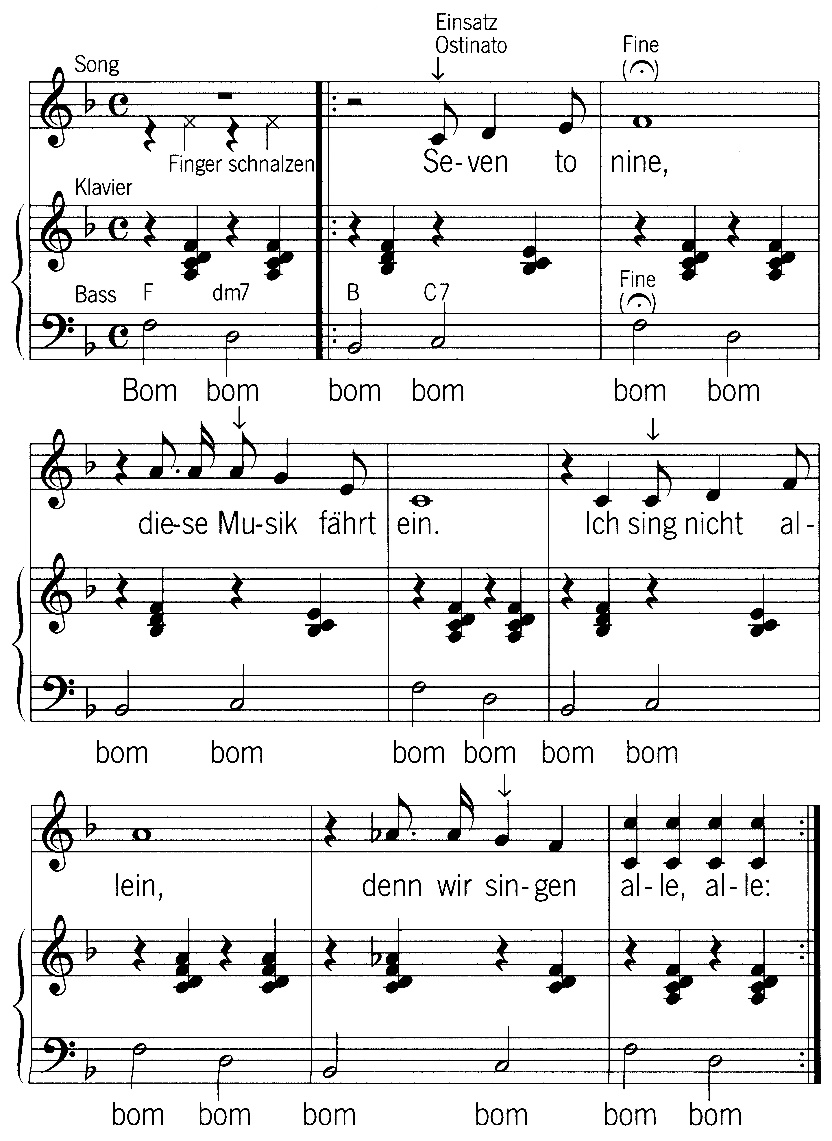 Aus dem Lehrmittel «Seven to nine» © 2017 Klett und Balmer Verlag, Zug	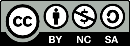 